REPUBLICA  MOLDOVA		                                    РЕСПУБЛИКА  МОЛДОВАCONSILIUL   RAIONAL 			            РАЙОННЫЙ СОВЕТ     RÎŞCANI			     	                               РЫШКАНЬProiect	  DECIZIE nr.0 /0din      noiembrie 2023 Cu privire la corelarea bugetului raional pentru anul 2023”rivire la corelarea bugetului raional aprobat   	În temeiul art. 60, alin.(1), lit a) din Legea finanţelor publice şi responsabilităţii bugetar – fiscale nr.181/2014, Legii nr.168/2023 pentru modificarea unor acte normative, Legii nr.295/2023 privind modificarea  Legii bugetului de stat pentru anul 2023 nr. 359/2022, Consiliul raional DECIDE : Se corelează bugetul raional cu Legea bugetului de stat pentru anul 2023 nr.359/2022 prin Legea nr.168/2023 pentru modificarea unor acte normative, Legea nr.295/2023 cu majorarea transferurilor curente primite cu destinație specială între bugetul de stat și bugetele locale de nivelul II în sumă de 5945,5 mii lei;Se modifică decizia nr.06/16 din 22.09.2023 cu privire la modificarea  bugetului raional pentru anul 2023, după cum urmează:punctul 1: - la venituri cifra “249224,9” se substituie cu cifra „ 255170,4“- la cheltuieli cifra  “253424,9 se substituie cu cifra “259370,4”;punctul 2: - cifra “235608,7”  se substituie cu cifra “241554,2”;punctul 4:  anexele nr.1; 2; 3;  se substituie cu alte anexe nr.1; 2; 3;  la prezenta decizie; Se modifică anexa nr.4 din decizia nr.05/03 din 15 august 2023 cu privire la corelarea bugetului raional pentru anul 2023 și se substituie cu alta anexa nr. 4;Executarea deciziei se pune în sarcina Direcţiei  Finanţe, şefă dna Aculina Tăbîrţă;5.  Controlul  asupra executării deciziei se pune în sarcina comisiei  consultative de specialitate pentru activităţi economico-financiare şi comerţ, preşedinte .....    Preşedinte al şedinţei         Consiliului  Raional		        Secretară        a Consiliului Raional 			                             R.PostolachiNota informativă la proiectul de decizie 0 /0  din   noiembrie 2023„Cu privire la corelarea bugetului raional pentru anul 2023”Denumirea autorului proiectului . Proiectul de decizie a fost elaborat de către Direcția Finanțe a Consiliului raional Rîșcani.      2.Condițiile ce au impus elaborarea proiectului de decizie Cu privire la modificarea bugetului raional pentru  anul 2023. Necesitatea modificărilor propuse în acest proiect este determinată prin Legea nr.168/2023 pentru modificarea unor acte normative, Legea nr.295/2023 privind modificarea  Legii bugetului de stat pentru anul 2023 nr. 359/2022.      3.Principalele prevederi ale proiectului și  evidențierea elementelor noi. Prin acest proiect de decizie propunem să se modifice bugetul raional  cu Legea bugetului de stat pentru anul 2023 prin majorarea transferurilor curente primite cu destinație specială și generală între bugetul de stat și bugetele locale de nivelul II în sumă de 5945,5 mii lei.      4.Fundamentarea economico-financiară. Operațiunile financiare nominalizate în proiectul de decizie se efectuează cu majorare în sumă de 5945,5 mii lei pentru:  învățământ  general – 6411,0 mii lei, școala de sport – 169,0 mii lei și la protecția socială se diminuează transferurile obținute de la UNICEF în sumă de 634,5 mii lei.5. Modul de încorporare a actului în cadrul normativ în vigoare. Proiectul de decizie cu privire la modificarea bugetului raional pentru anul 2023 este elaborat în conformitate cu art. 60, alin.(1), lit a) din Legea finanţelor publice şi responsabilităţii bugetar – fiscale nr.181/2014, Legea nr.168/2023 pentru modificarea unor acte normative,  Legea nr.295/2023 privind modificarea  Legii bugetului de stat pentru anul 2023 nr. 359/20226. Avizarea și consultarea publică a proiectului. În scopul respectării prevederii Legii nr.239 /2008 privind transparența în procesul decizional și Legii nr.100 /2017 cu privire la actele normative, anunțul cu privire la inițierea elaborării proiectului de decizie, proiectul de decizie cu toate explicațiile de rigoare a fost plasat pe pagina web a Consiliului raional Rîșcani. Proiectul de decizie a fost examinat în consultări publice, prezentat comisiilor de specialitate pentru avizare și propus Consiliului raional pentru examinare și aprobare.7. Constatările expertizei juridice. Proiectul de decizie a fost examinat de  serviciul juridic al Aparatului președintelui, care a confirmat că decizia corespunde normelor legale.Şefă, Direcţia Finanţe                                                         Aculina Tăbîrţa                                                Anexa nr.4                    la decizia Consiliului raional        nr.0 /0  din   noiembrie 2023Sinteza resurselor şi a cheltuielilorFondului republican de susţinere socială a populaţiei al bugetului raional Rîşcani pentru anul 2023                                                                                                                                       (mii lei)     Secretară                                                                                            a  Consiliului raional                                                                   R.Postolachi                    Anexa nr.1 la decizia Consiliului  raional nr.0 /0 din      noiembrie 2023                    Anexa nr.1 la decizia Consiliului  raional nr.0 /0 din      noiembrie 2023                    Anexa nr.1 la decizia Consiliului  raional nr.0 /0 din      noiembrie 2023                    Anexa nr.1 la decizia Consiliului  raional nr.0 /0 din      noiembrie 2023                    Anexa nr.1 la decizia Consiliului  raional nr.0 /0 din      noiembrie 2023Sinteza indicatorilor generali şi a surselor de finanţare ale bugetului raional Rîşcani pentru anul 2023 (mii lei)Sinteza indicatorilor generali şi a surselor de finanţare ale bugetului raional Rîşcani pentru anul 2023 (mii lei)Sinteza indicatorilor generali şi a surselor de finanţare ale bugetului raional Rîşcani pentru anul 2023 (mii lei)Sinteza indicatorilor generali şi a surselor de finanţare ale bugetului raional Rîşcani pentru anul 2023 (mii lei)Sinteza indicatorilor generali şi a surselor de finanţare ale bugetului raional Rîşcani pentru anul 2023 (mii lei)DenumireaCod                        EcoprecizatmodificatprecizatI.VENITURI, total1249224,95945,5255170,4inclusiv transferuri de la bugetul de stat235608,75945,5241554,2II. CHELTUIELI, total2+3253324,95945,5259270,4III.SOLD BUGETAR1-(2+3)-4200,0-4200,0IV. SURSELE DE FINANŢARE, total4+5+94200,04200,0inclusiv, conform clasificaţiei economice (K3)sold mijloace băneşti la începutul perioadei 9104200,04200,0Anexa nr.2                        la decizia Consiliului raional   nr. 0  /0 din    noiembrie 2023Anexa nr.2                        la decizia Consiliului raional   nr. 0  /0 din    noiembrie 2023Anexa nr.2                        la decizia Consiliului raional   nr. 0  /0 din    noiembrie 2023Anexa nr.2                        la decizia Consiliului raional   nr. 0  /0 din    noiembrie 2023Anexa nr.2                        la decizia Consiliului raional   nr. 0  /0 din    noiembrie 2023Anexa nr.2                        la decizia Consiliului raional   nr. 0  /0 din    noiembrie 2023Anexa nr.2                        la decizia Consiliului raional   nr. 0  /0 din    noiembrie 2023Sinteza resurselor bugetului raional Rîşcani pentru anul 2023Sinteza resurselor bugetului raional Rîşcani pentru anul 2023Sinteza resurselor bugetului raional Rîşcani pentru anul 2023Sinteza resurselor bugetului raional Rîşcani pentru anul 2023(mii lei)(mii lei)DenumireaCod                        Eco (k6)PrecizatModificatModificatPrecizatPrecizatVenituri total:249224,95945,55945,5255170,4255170,4Impozitul pe venitul reţinut din salariu1111105250,05250,05250,0Impozitul pe venitul persoanelor fizice declarat şi/sau achitat111121120,0120,0120,0Impozitul pe venitul persoanelor fizice declarat şi/sau achitat în domeniul transportului rutier de pesoane în regim de taxi11112520,020,020,0Impozitul pe venitul aferent1111307,57,57,5Taxa pentru apă1146114200,04200,04200,0Taxa pentru extragerea mineralelor utile114612850,0850,0850,0Taxa la cumpărarea valutei străine de către persoanele fizice în casele de schimb valutar142245100,0100,0100,0Încasări de la prestarea serviciilor cu plată1423102201,12201,12201,1Plata pentru locaţiunea bunurilor patrimoniului public142320856,6856,6856,6Donaţii voluntare pentru cheltuieli curente14411411,011,011,0Transferuri curente primite cu destinaţie specială între bugetul de stat şi bugetele locale de nivelul II pentru învăţământul preşcolar, primar, secundar general, special şi complementar (extraşcolar) 191111162113,06215,06215,0168328,0168328,0Transferuri curente primite cu destinaţie specială între bugetul de stat şi bugetele locale de nivelul II pentru asigurarea şi asistenţa sociala1911128303,11229,11229,19532,29532,2Transferuri curente primite cu destinaţie specială între bugetul de stat şi bugetele locale de nivelul II pentru şcoli de  sport1911135965,8169,0169,06134,86134,8Transferuri curente primite cu destinaţie specială între bugetul de stat şi bugetele locale de nivelul II pentru infrastructura drumurilor19111616004,916004,916004,9Transferuri curente primite cu destinaţie generală  între bugetul de stat şi bugetele locale de nivelul II19113137240,537240,537240,5Alte transferuri curente cu destinație generală între instituțiile bugetului de stat și instituțiile bugetelor locale de nivelul II191139196,0196,0196,0196,0Transferuri curente primite cu destinaţie specială între instituţiile bugetului de stat şi instituţiile bugetelor locale de nivelul II1913105981,4-1863,6-1863,64117,84117,8               Anexa nr.3               Anexa nr.3                                             la decizia Consiliului raional nr. 0 /0  din noiembrie 2023                                             la decizia Consiliului raional nr. 0 /0  din noiembrie 2023                                             la decizia Consiliului raional nr. 0 /0  din noiembrie 2023                                             la decizia Consiliului raional nr. 0 /0  din noiembrie 2023                                             la decizia Consiliului raional nr. 0 /0  din noiembrie 2023Resursele şi cheltuielile bugetului raional conform clasificaţiei funcţionale şi pe programe pentru anul 2023  (mii lei)Resursele şi cheltuielile bugetului raional conform clasificaţiei funcţionale şi pe programe pentru anul 2023  (mii lei)Resursele şi cheltuielile bugetului raional conform clasificaţiei funcţionale şi pe programe pentru anul 2023  (mii lei)Resursele şi cheltuielile bugetului raional conform clasificaţiei funcţionale şi pe programe pentru anul 2023  (mii lei)Resursele şi cheltuielile bugetului raional conform clasificaţiei funcţionale şi pe programe pentru anul 2023  (mii lei)Cod                        PrecizatModificatPrecizatCod                        PrecizatModificatPrecizatI.Cheltuieli recurente, total253424,95945,5259370,4  inclusiv: cheltuieli de personal, în total21Servicii de stat cu destinaţie generală01 Resurse, total12981,612981,6        Resurse generale (S3)112206,412206,4        Resurse colectate de autorităţi/instituţii bugetare (S3)2775,2775,2Cheltuieli , total12981,612981,6Exercitarea guvernării (P2)03017033,97033,9Servicii de suport pentru exercitarea guvernării (P2)03021381,31381,3Politici şi management în domeniul bugetar - fiscal (P2)05012566,42566,4Gestionarea fondurilor de rezervă şi de intervenţie (P2)08022000,02000,0Apărarea Naţională02 Resurse, total128,9128,9        Resurse generale (S3)1128,9128,9        Resurse colectate de autorităţi/instituţii bugetare (S3)2Cheltuieli , total128,9128,9Servicii de suport în domeniul apărării naţionale (P2)3104128,9128,9Ordinea publică şi securitatea naţională03 Resurse, total79,079,0        Resurse generale (S3)179,079,0        Resurse colectate de autorităţi/instituţii bugetare (S3)2Cheltuieli , total79,079,0Protecţia civilă şi apărarea împotriva incendiilor (P2)370279,079,0Servicii în domeniul economiei04 Resurse, total18518,318518,3        Resurse generale (S3)118518,318518,3        Resurse colectate de autorităţi/instituţii bugetare (S3)2Cheltuieli , total18518,318518,3Politici şi management în domeniul macroeconomic şi de dezvoltare a economiei (P2)5001651,1651,1Politici şi management în domeniul agriculturii (P2)5101687,0687,0Politici şi management în domeniul dezvoltării regionale şi al construcţiilor (P2)6101594,5594,5Piața regională angro6105284,8284,8Dezvoltarea drumurilor (P2)640216004,916004,9Politici şi management în domeniul geodeziei, cartografiei şi al cadastrului (P2)6901296,0296,0Ocrotirea sănătăţii07 Resurse, total300,0300,0        Resurse generale (S3)1300,0300,0        Resurse colectate de autorităţi/instituţii bugetare (S3)2Cheltuieli , total300,0300,0Programe naţionale şi speciale în domeniul ocrotirii sănătăţii (P2)8018300,0300,0Dezvoltarea şi modernizarea instituţiilor în domeniul ocrotirii sănătăţii  (P2)8019Cultură, sport, tineret, culte şi odihnă08 Resurse, total11237,5169,011406,5        Resurse generale (S3)111225,5169,011394,5        Resurse colectate de autorităţi/instituţii bugetare (S3)212,012,0Cheltuieli , total11237,5169,011406,5Politici şi management în domeniul culturii (P2)8501849,2849,2Dezvoltarea culturii (P2)85021600,41600,4Protejarea şi punerea în valoare a patrimoniului cultural naţional (P2)8503620,8620,8Sport (P2)86027152,9169,07321,9Tineret (P2)86031014,21014,2Învăţământ09 Resurse, total168535,76411,0174946,7        Resurse generale (S3)1167152,66411,0173563,6        Resurse colectate de autorităţi/instituţii bugetare (S3)21383,11383,1Cheltuieli , total168535,76411,0174946,7Politici şi management în domeniul educaţiei (P2)88012166,02166,0Învăţământ gimnazial (P2)880475106,275106,2Învăţământ liceal (P2)880671144,671144,6Servicii generale în educaţie (P2)88132885,62885,6Educaţia extraşcolară şi susţinerea elevilor dotaţi (P2)881416998,616998,6Curriculum (P2)8815234,7234,7Protecţie socială10 Resurse, total41643,9-634,541009,4        Resurse generale (S3)140645,5-634,540011,0        Resurse colectate de autorităţi/instituţii bugetare (S3)2998,4998,4Cheltuieli , total41643,9-634,541009,4Politici şi management în domeniul protecţiei sociale (P2)90011756,9-6,51750,4Protecţie a persoanelor în etate (P2)90048790,28790,2Protecţie a familiei şi copilului (P2)90065042,5-541,14501,4Asistenţă socială a persoanelor cu necesităţi speciale (P2)901025527,6-86,925440,7Protecţie socială în cazuri excepţionale (P2)9012100,0100,0Asigurarea egalităţii de şanse între femei şi bărbaţi (P2)901312,512,5Protecţia socială a unor categorii de cetăţeni9019414,2414,2Denumire indicelorCod;Eco (k6)AprobatModificatPrecizatResurse total, dintre care3541,6-1229,12312,5- taxa de la cumpărarea valutei străine de către persoanele fizice în casele de schimb valutar (S3-S4-296),142245100,0100,0-transferuri curente primite  cu destinaţie specială între instituţiile bugetului de stat şi instituţiile bugetelor locale de nivelul II (Fondul Republican de susţinere socială a populaţiei)1913103441,6-1229,12212,5Total, cheltuieli recurente, inclusiv:3541,6-1229,12312,5remunerarea muncii2111802667,9-952,81715,1contribuții de asigurări sociale de stat212100773,7-276,3497,4pachete sociale, sprijin social339110100,0100,0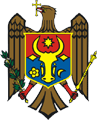 